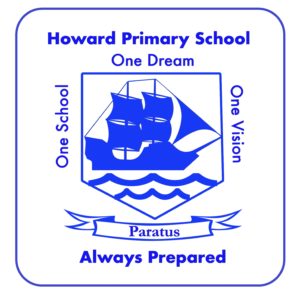 Sports Week Activity Tracking sheetName: _________________________________Class: __________________________________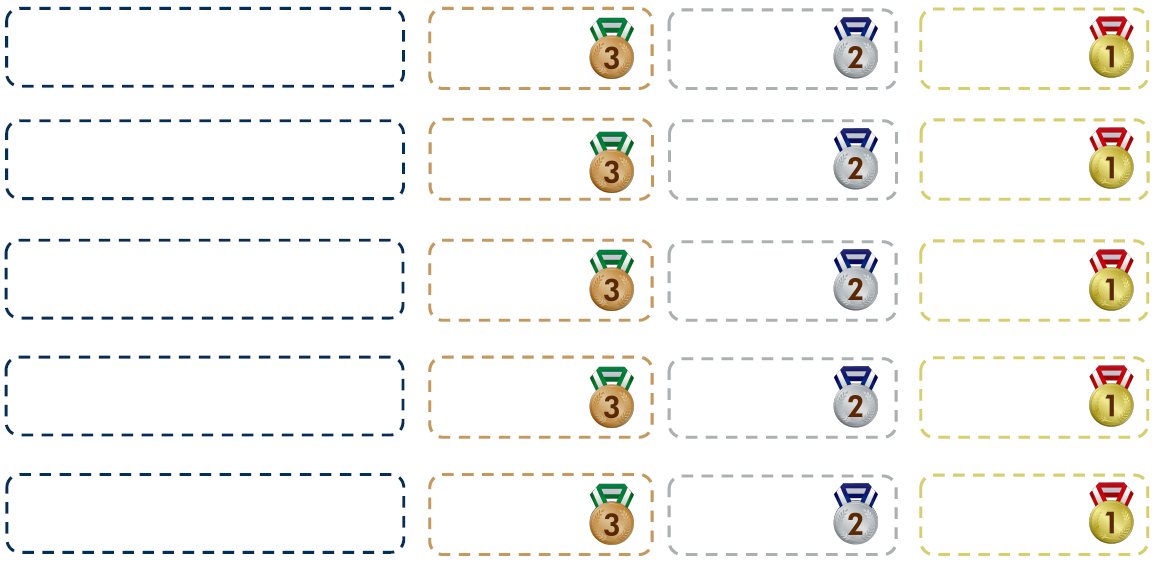 ActivityMondayTuesdayWednesdayThursdayFriday1. Around the world.2. Bean bag throw3. Star jumps4. Socks and a box5. Obstacle course.ChallengeDress up as your favourite character when practicing your activities